SAC - IES / DSPrograma de Demanda SocialCadastramento de bolsistaPrograma de Demanda SocialCadastramento de bolsistaPrograma de Demanda SocialCadastramento de bolsistaPrograma de Demanda SocialCadastramento de bolsistaPrograma de Demanda SocialCadastramento de bolsistaPrograma de Demanda SocialCadastramento de bolsistaPrograma de Demanda SocialCadastramento de bolsistaPrograma de Demanda SocialCadastramento de bolsistaPrograma de Demanda SocialCadastramento de bolsistaPrograma de Demanda SocialCadastramento de bolsistaPrograma de Demanda SocialCadastramento de bolsistaPrograma de Demanda SocialCadastramento de bolsistaPrograma de Demanda SocialCadastramento de bolsistaPrograma de Demanda SocialCadastramento de bolsistaPrograma de Demanda SocialCadastramento de bolsistaPrograma de Demanda SocialCadastramento de bolsistaPrograma de Demanda SocialCadastramento de bolsistaPrograma de Demanda SocialCadastramento de bolsistaPrograma de Demanda SocialCadastramento de bolsistaPrograma de Demanda SocialCadastramento de bolsistaPrograma de Demanda SocialCadastramento de bolsistaPrograma de Demanda SocialCadastramento de bolsistaPrograma de Demanda SocialCadastramento de bolsistaPrograma de Demanda SocialCadastramento de bolsistaPrograma de Demanda SocialCadastramento de bolsistaPrograma de Demanda SocialCadastramento de bolsistaPrograma de Demanda SocialCadastramento de bolsistaPrograma de Demanda SocialCadastramento de bolsistaPrograma de Demanda SocialCadastramento de bolsistaPrograma de Demanda SocialCadastramento de bolsistaPrograma de Demanda SocialCadastramento de bolsistaPrograma de Demanda SocialCadastramento de bolsistaPrograma de Demanda SocialCadastramento de bolsista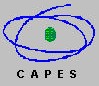 Coordenação deAperfeiçoamento de Pessoal deNível SuperiorInstituição deInstituição deInstituição deInstituição deInstituição deInstituição deInstituição deInstituição deInstituição deInstituição deInstituição deInstituição deInstituição deInstituição deInstituição deInstituição deInstituição deInstituição deInstituição deInstituição deInstituição deInstituição deInstituição deInstituição deInstituição deInstituição deInstituição deInstituição deInstituição deInstituição deInstituição deCoordenação deAperfeiçoamento de Pessoal deNível SuperiorEnsino Superior:Ensino Superior:Ensino Superior:Ensino Superior:Ensino Superior:UNIVERSIDADE  FEDERAL DO RIO GRANDE DO NORTEUNIVERSIDADE  FEDERAL DO RIO GRANDE DO NORTEUNIVERSIDADE  FEDERAL DO RIO GRANDE DO NORTEUNIVERSIDADE  FEDERAL DO RIO GRANDE DO NORTEUNIVERSIDADE  FEDERAL DO RIO GRANDE DO NORTEUNIVERSIDADE  FEDERAL DO RIO GRANDE DO NORTEUNIVERSIDADE  FEDERAL DO RIO GRANDE DO NORTEUNIVERSIDADE  FEDERAL DO RIO GRANDE DO NORTEUNIVERSIDADE  FEDERAL DO RIO GRANDE DO NORTEUNIVERSIDADE  FEDERAL DO RIO GRANDE DO NORTEUNIVERSIDADE  FEDERAL DO RIO GRANDE DO NORTEUNIVERSIDADE  FEDERAL DO RIO GRANDE DO NORTEUNIVERSIDADE  FEDERAL DO RIO GRANDE DO NORTEUNIVERSIDADE  FEDERAL DO RIO GRANDE DO NORTEUNIVERSIDADE  FEDERAL DO RIO GRANDE DO NORTEUNIVERSIDADE  FEDERAL DO RIO GRANDE DO NORTEUNIVERSIDADE  FEDERAL DO RIO GRANDE DO NORTEUNIVERSIDADE  FEDERAL DO RIO GRANDE DO NORTEUNIVERSIDADE  FEDERAL DO RIO GRANDE DO NORTEUNIVERSIDADE  FEDERAL DO RIO GRANDE DO NORTEUNIVERSIDADE  FEDERAL DO RIO GRANDE DO NORTEUNIVERSIDADE  FEDERAL DO RIO GRANDE DO NORTEUNIVERSIDADE  FEDERAL DO RIO GRANDE DO NORTEUNIVERSIDADE  FEDERAL DO RIO GRANDE DO NORTEUNIVERSIDADE  FEDERAL DO RIO GRANDE DO NORTECoordenação deAperfeiçoamento de Pessoal deNível SuperiorCódigo:Código:Código:230010110012300101100123001011001230010110012300101100123001011001230010110012300101100123001011001Coordenação deAperfeiçoamento de Pessoal deNível SuperiorCoordenação deAperfeiçoamento de Pessoal deNível SuperiorPrograma:Programa:Programa:Programa:PÓS-GRADUAÇÃO EM EDUCAÇÃOPÓS-GRADUAÇÃO EM EDUCAÇÃOPÓS-GRADUAÇÃO EM EDUCAÇÃOPÓS-GRADUAÇÃO EM EDUCAÇÃOPÓS-GRADUAÇÃO EM EDUCAÇÃOPÓS-GRADUAÇÃO EM EDUCAÇÃOPÓS-GRADUAÇÃO EM EDUCAÇÃOPÓS-GRADUAÇÃO EM EDUCAÇÃOPÓS-GRADUAÇÃO EM EDUCAÇÃOPÓS-GRADUAÇÃO EM EDUCAÇÃOPÓS-GRADUAÇÃO EM EDUCAÇÃOPÓS-GRADUAÇÃO EM EDUCAÇÃOPÓS-GRADUAÇÃO EM EDUCAÇÃOPÓS-GRADUAÇÃO EM EDUCAÇÃOCódigo:Código:Código:23001011001P-123001011001P-123001011001P-123001011001P-123001011001P-123001011001P-123001011001P-123001011001P-123001011001P-1Coordenação deAperfeiçoamento de Pessoal deNível SuperiorCoordenação deAperfeiçoamento de Pessoal deNível SuperiorNível:Nível:Nível:MestradoMestradoMestradoMestradoMestradoDoutoradoDoutoradoDoutoradoDoutoradoDoutoradoDoutoradoQuota da Pró-ReitoriaQuota da Pró-ReitoriaQuota da Pró-ReitoriaQuota da Pró-ReitoriaQuota da Pró-ReitoriaQuota da Pró-ReitoriaQuota da Pró-ReitoriaQuota da Pró-ReitoriaQuota da Pró-ReitoriaQuota da Pró-ReitoriaQuota da Pró-ReitoriaQuota da Pró-ReitoriaQuota da Pró-ReitoriaQuota da Pró-ReitoriaCoordenação deAperfeiçoamento de Pessoal deNível SuperiorCoordenação deAperfeiçoamento de Pessoal deNível SuperiorCoordenação deAperfeiçoamento de Pessoal deNível SuperiorNome:Nome:Nome:Coordenação deAperfeiçoamento de Pessoal deNível SuperiorCoordenação deAperfeiçoamento de Pessoal deNível SuperiorData de nascimento:Data de nascimento:Data de nascimento:Data de nascimento:Data de nascimento:Data de nascimento:Sexo:Sexo:Sexo:Sexo:Sexo:Sexo:Sexo:Sexo:Sexo:MasculinoMasculinoMasculinoMasculinoFemininoFemininoFemininoFemininoCoordenação deAperfeiçoamento de Pessoal deNível SuperiorCoordenação deAperfeiçoamento de Pessoal deNível SuperiorNacionalidade:Nacionalidade:Nacionalidade:Nacionalidade:Nacionalidade:BrasileiroBrasileiroBrasileiroBrasileiroBrasileiroEstrangeiro	CPF nºEstrangeiro	CPF nºEstrangeiro	CPF nºEstrangeiro	CPF nºEstrangeiro	CPF nºEstrangeiro	CPF nºEstrangeiro	CPF nºEstrangeiro	CPF nºCoordenação deAperfeiçoamento de Pessoal deNível SuperiorCoordenação deAperfeiçoamento de Pessoal deNível SuperiorSe estrangeiro: Visto permanente:Se estrangeiro: Visto permanente:Se estrangeiro: Visto permanente:Se estrangeiro: Visto permanente:Se estrangeiro: Visto permanente:Se estrangeiro: Visto permanente:Se estrangeiro: Visto permanente:Se estrangeiro: Visto permanente:Se estrangeiro: Visto permanente:Se estrangeiro: Visto permanente:SimSimNão Passaporte nº:Não Passaporte nº:Não Passaporte nº:Não Passaporte nº:Não Passaporte nº:Não Passaporte nº:Não Passaporte nº:País:País:Coordenação deAperfeiçoamento de Pessoal deNível SuperiorCoordenação deAperfeiçoamento de Pessoal deNível SuperiorCoordenação deAperfeiçoamento de Pessoal deNível SuperiorPossui vínculo empregatício?Possui vínculo empregatício?Possui vínculo empregatício?Possui vínculo empregatício?Possui vínculo empregatício?Possui vínculo empregatício?Possui vínculo empregatício?Possui vínculo empregatício?Possui vínculo empregatício?Possui vínculo empregatício?Possui vínculo empregatício?Possui vínculo empregatício?SimSimSimSimNãoNãoNãoNãoNãoNãoNãoNãoNãoNãoNãoNãoNãoCoordenação deAperfeiçoamento de Pessoal deNível SuperiorCoordenação deAperfeiçoamento de Pessoal deNível SuperiorSe possui: Tipo de empregador:Se possui: Tipo de empregador:Se possui: Tipo de empregador:Se possui: Tipo de empregador:Se possui: Tipo de empregador:Se possui: Tipo de empregador:Se possui: Tipo de empregador:Se possui: Tipo de empregador:Se possui: Tipo de empregador:Se possui: Tipo de empregador:Se possui: Tipo de empregador:Se possui: Tipo de empregador:IES no paísIES no paísIES no paísIES no paísIES no paísIES no exteriorIES no exteriorIES no exteriorIES no exteriorIES no exteriorEmpresaEmpresaEmpresaEmpresaEmpresaEmpresaCoordenação deAperfeiçoamento de Pessoal deNível SuperiorCoordenação deAperfeiçoamento de Pessoal deNível SuperiorEmpregador:Empregador:Empregador:Empregador:Empregador:Coordenação deAperfeiçoamento de Pessoal deNível SuperiorCoordenação deAperfeiçoamento de Pessoal deNível SuperiorTipo de afastamento:Tipo de afastamento:Tipo de afastamento:Tipo de afastamento:Tipo de afastamento:Tipo de afastamento:Tipo de afastamento:Tipo de afastamento:Tipo de afastamento:IntegralIntegralIntegralIntegralParcialParcialParcialParcialNão informadoNão informadoNão informadoNão informadoNão informadoNão informadoNão informadoNão informadoNão informadoNão informadoNão informadoCoordenação deAperfeiçoamento de Pessoal deNível SuperiorCoordenação deAperfeiçoamento de Pessoal deNível SuperiorCategoria Funcional:Categoria Funcional:Categoria Funcional:Categoria Funcional:Categoria Funcional:Categoria Funcional:Categoria Funcional:DocenteDocenteDocenteNão docente	Situação salarial:Não docente	Situação salarial:Não docente	Situação salarial:Não docente	Situação salarial:Não docente	Situação salarial:Não docente	Situação salarial:Não docente	Situação salarial:Não docente	Situação salarial:Não docente	Situação salarial:Não docente	Situação salarial:Não docente	Situação salarial:C/salárioC/salárioC/salárioS/salárioS/salárioS/salárioCoordenação deAperfeiçoamento de Pessoal deNível SuperiorCoordenação deAperfeiçoamento de Pessoal deNível SuperiorTempo global de serviço:Tempo global de serviço:Tempo global de serviço:Tempo global de serviço:Tempo global de serviço:Tempo global de serviço:Tempo global de serviço:Tempo global de serviço:anos eanos eanos emeses em (mês/ano)meses em (mês/ano)meses em (mês/ano)meses em (mês/ano)meses em (mês/ano)meses em (mês/ano)meses em (mês/ano)Coordenação deAperfeiçoamento de Pessoal deNível SuperiorCoordenação deAperfeiçoamento de Pessoal deNível SuperiorCoordenação deAperfeiçoamento de Pessoal deNível SuperiorMaior nível de titulação obtido:Maior nível de titulação obtido:Maior nível de titulação obtido:Maior nível de titulação obtido:Maior nível de titulação obtido:Maior nível de titulação obtido:Maior nível de titulação obtido:Maior nível de titulação obtido:Maior nível de titulação obtido:Ano de titulação:Ano de titulação:Ano de titulação:Ano de titulação:Ano de titulação:Coordenação deAperfeiçoamento de Pessoal deNível SuperiorCoordenação deAperfeiçoamento de Pessoal deNível SuperiorIES de titulação:IES de titulação:IES de titulação:IES de titulação:IES de titulação:Coordenação deAperfeiçoamento de Pessoal deNível SuperiorPaís:País:Coordenação deAperfeiçoamento de Pessoal deNível SuperiorCoordenação deAperfeiçoamento de Pessoal deNível SuperiorÁrea de titulação:Área de titulação:Área de titulação:Área de titulação:Área de titulação:Área de titulação:Não preencherNão preencherNão preencherNão preencherNão preencherNão preencherNão preencherNão preencher(ver tabela da CAPES)(ver tabela da CAPES)(ver tabela da CAPES)(ver tabela da CAPES)(ver tabela da CAPES)(ver tabela da CAPES)(ver tabela da CAPES)(ver tabela da CAPES)(ver tabela da CAPES)(ver tabela da CAPES)(ver tabela da CAPES)(ver tabela da CAPES)(ver tabela da CAPES)(ver tabela da CAPES)(ver tabela da CAPES)(ver tabela da CAPES)(ver tabela da CAPES)Coordenação deAperfeiçoamento de Pessoal deNível SuperiorCoordenação deAperfeiçoamento de Pessoal deNível SuperiorCoordenação deAperfeiçoamento de Pessoal deNível SuperiorBanco:Banco:Banco:BRASILBRASILBRASILBRASILBRASILBRASILBRASILBRASILBRASILnºnº010101Coordenação deAperfeiçoamento de Pessoal deNível SuperiorCoordenação deAperfeiçoamento de Pessoal deNível SuperiorAgência:Agência:Agência:nºnºConta corrente nºConta corrente nºConta corrente nºConta corrente nºConta corrente nºConta corrente nºCoordenação deAperfeiçoamento de Pessoal deNível SuperiorCoordenação deAperfeiçoamento de Pessoal deNível SuperiorCoordenação deAperfeiçoamento de Pessoal deNível SuperiorIngresso do bolsista no curso: (mês/ano)Ingresso do bolsista no curso: (mês/ano)Ingresso do bolsista no curso: (mês/ano)Ingresso do bolsista no curso: (mês/ano)Ingresso do bolsista no curso: (mês/ano)Ingresso do bolsista no curso: (mês/ano)Ingresso do bolsista no curso: (mês/ano)Ingresso do bolsista no curso: (mês/ano)Ingresso do bolsista no curso: (mês/ano)Ingresso do bolsista no curso: (mês/ano)Ingresso do bolsista no curso: (mês/ano)Ingresso do bolsista no curso: (mês/ano)Início da bolsa: (mês/ano)Início da bolsa: (mês/ano)Início da bolsa: (mês/ano)Início da bolsa: (mês/ano)Início da bolsa: (mês/ano)Início da bolsa: (mês/ano)Início da bolsa: (mês/ano)Início da bolsa: (mês/ano)Início da bolsa: (mês/ano) 08/2021 08/2021 08/2021 08/2021Coordenação deAperfeiçoamento de Pessoal deNível SuperiorCoordenação deAperfeiçoamento de Pessoal deNível SuperiorTempo concedido pela IES: (em meses)Tempo concedido pela IES: (em meses)Tempo concedido pela IES: (em meses)Tempo concedido pela IES: (em meses)Tempo concedido pela IES: (em meses)Tempo concedido pela IES: (em meses)Tempo concedido pela IES: (em meses)Tempo concedido pela IES: (em meses)Tempo concedido pela IES: (em meses)Tempo concedido pela IES: (em meses)Tempo concedido pela IES: (em meses)Tempo concedido pela IES: (em meses)121212121212121212Coordenação deAperfeiçoamento de Pessoal deNível SuperiorDuração máxima permitida pela CAPES:Duração máxima permitida pela CAPES:Duração máxima permitida pela CAPES:Duração máxima permitida pela CAPES:Duração máxima permitida pela CAPES:Duração máxima permitida pela CAPES:Duração máxima permitida pela CAPES:Duração máxima permitida pela CAPES:Duração máxima permitida pela CAPES:Duração máxima permitida pela CAPES:Duração máxima permitida pela CAPES:Duração máxima permitida pela CAPES:Duração máxima permitida pela CAPES:Duração máxima permitida pela CAPES:Duração máxima permitida pela CAPES:Duração máxima permitida pela CAPES:Duração máxima permitida pela CAPES:Duração máxima permitida pela CAPES:Duração máxima permitida pela CAPES:Duração máxima permitida pela CAPES:Duração máxima permitida pela CAPES:Duração máxima permitida pela CAPES:Duração máxima permitida pela CAPES:Duração máxima permitida pela CAPES:Duração máxima permitida pela CAPES:Duração máxima permitida pela CAPES:Duração máxima permitida pela CAPES:Duração máxima permitida pela CAPES:Duração máxima permitida pela CAPES:Duração máxima permitida pela CAPES:Duração máxima permitida pela CAPES:Coordenação deAperfeiçoamento de Pessoal deNível SuperiorMestrado / 24 mesesMestrado / 24 mesesMestrado / 24 mesesMestrado / 24 mesesMestrado / 24 mesesMestrado / 24 mesesMestrado / 24 mesesMestrado / 24 mesesDoutorado / 48 mesesDoutorado / 48 mesesDoutorado / 48 mesesDoutorado / 48 mesesDoutorado / 48 mesesDoutorado / 48 mesesDoutorado / 48 mesesDoutorado / 48 mesesDoutorado / 48 mesesMudança de nível / 54 mesesMudança de nível / 54 mesesMudança de nível / 54 mesesMudança de nível / 54 mesesMudança de nível / 54 mesesMudança de nível / 54 mesesMudança de nível / 54 mesesMudança de nível / 54 mesesMudança de nível / 54 mesesMudança de nível / 54 mesesCoordenação deAperfeiçoamento de Pessoal deNível SuperiorCoordenação deAperfeiçoamento de Pessoal deNível SuperiorBolsas anterioresBolsas anterioresBolsas anterioresBolsas anterioresBolsas anterioresBolsas anterioresBolsas anterioresBolsas anterioresBolsas anterioresBolsas anterioresBolsas anterioresBolsas anterioresBolsas anterioresBolsas anterioresBolsas anterioresBolsas anterioresBolsas anterioresBolsas anterioresBolsas anterioresBolsas anterioresBolsas anterioresBolsas anterioresBolsas anterioresBolsas anterioresBolsas anterioresBolsas anterioresBolsas anterioresBolsas anterioresBolsas anterioresBolsas anterioresBolsas anterioresCoordenação deAperfeiçoamento de Pessoal deNível SuperiorAgência financiadoraAgência financiadoraAgência financiadoraAgência financiadoraAgência financiadoraAgência financiadoraAgência financiadoraAgência financiadoraNívelNívelNívelNívelNívelNívelNívelNívelInício (mês/ano)Início (mês/ano)Início (mês/ano)Início (mês/ano)Início (mês/ano)Início (mês/ano)Início (mês/ano)Término (mês/ano)Término (mês/ano)Término (mês/ano)Término (mês/ano)Término (mês/ano)Término (mês/ano)Término (mês/ano)Término (mês/ano)Coordenação deAperfeiçoamento de Pessoal deNível SuperiorCoordenação deAperfeiçoamento de Pessoal deNível SuperiorCoordenação deAperfeiçoamento de Pessoal deNível SuperiorCoordenação deAperfeiçoamento de Pessoal deNível SuperiorCoordenação deAperfeiçoamento de Pessoal deNível SuperiorAssinatura do PresidenteAssinatura do PresidenteAssinatura do PresidenteAssinatura do PresidenteAssinatura do PresidenteAssinatura do PresidenteAssinatura do PresidenteAssinatura do PresidenteAssinatura do PresidenteAssinatura do PresidenteAssinatura do PresidenteAssinatura do PresidenteAssinatura do PresidenteAssinatura do PresidenteAssinatura do PresidenteAssinatura do PresidenteAssinatura do PresidenteAssinatura do PresidenteAssinatura do PresidenteAssinatura do PresidenteAssinatura do PresidenteAssinatura do PresidenteAssinatura do PresidenteAssinatura do PresidenteAssinatura do PresidenteAssinatura do PresidenteAssinatura do PresidenteAssinatura do PresidenteAssinatura do PresidenteAssinatura do PresidenteAssinatura do PresidenteCoordenação deAperfeiçoamento de Pessoal deNível Superiorda Comissão de Bolsasda Comissão de Bolsasda Comissão de Bolsasda Comissão de Bolsasda Comissão de Bolsasda Comissão de Bolsasda Comissão de Bolsas Data  Data  Data  Data  Data  Data  Data  Data  Data  Data  Data  Data  Data  Data  Data  Data  Data  Data  Data  Data  Data  Data  Data Coordenação deAperfeiçoamento de Pessoal deNível SuperiorCoordenação deAperfeiçoamento de Pessoal deNível SuperiorAssinatura do bolsistaAssinatura do bolsistaAssinatura do bolsistaAssinatura do bolsistaAssinatura do bolsistaAssinatura do bolsistaDataDataCoordenação deAperfeiçoamento de Pessoal deNível Superior